РЕШЕНИЕПОМШУÖМот 10 июня 2019 г. № 39/2019 –545  Руководствуясь главой 25.1 Бюджетного кодекса Российской Федерации, статьями 26, 33 Устава муниципального образования городского округа «Сыктывкар», решением Совета муниципального образования городского округа «Сыктывкар» от 25.12.2007 № 7/12-149 «Об утверждении Положения о бюджетном процессе в муниципальном образовании городского округа «Сыктывкар»»,Совет муниципального образования городского округа «Сыктывкар»РЕШИЛ:Утвердить отчет об исполнении бюджета муниципального образования городского округа «Сыктывкар» за 2018 год по доходам в сумме 7 677 502,6 тыс. рублей, по расходам в сумме 7 699 734,0 тыс. рублей, с превышением расходов над доходами (дефицитом) в сумме 22 231,4 тыс. рублей и со следующими показателями:доходов бюджета муниципального образования городского округа «Сыктывкар» за 2018 год по кодам классификации доходов бюджетов согласно приложению № 1 к настоящему решению;расходов бюджета муниципального образования городского округа «Сыктывкар» за 2018 год по ведомственной структуре расходов бюджета муниципального образования городского округа «Сыктывкар» согласно приложению № 2 к настоящему решению;расходов бюджета муниципального образования городского округа «Сыктывкар» за 2018 год по разделам, подразделам классификации расходов бюджетов согласно приложению № 3 к настоящему решению;источников финансирования дефицита бюджета муниципального образования городского округа «Сыктывкар» за 2018 год по кодам классификации источников финансирования дефицитов бюджетов согласно приложению № 4 к настоящему решению.2. Настоящее решение вступает в силу со дня его официального опубликования.Глава МО ГО «Сыктывкар» –руководитель администрации                                                           В. В. КозловПредседатель Совета МО ГО «Сыктывкар» 					                              А.Ф. ДюСОВЕТМУНИЦИПАЛЬНОГО ОБРАЗОВАНИЯГОРОДСКОГО ОКРУГА «СЫКТЫВКАР»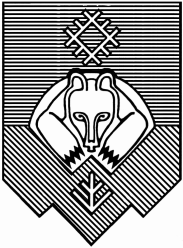 «СЫКТЫВКАР» КАР КЫТШЛÖН МУНИЦИПАЛЬНÖЙ ЮКÖНСА СÖВЕТ Об утверждении отчета об исполнении бюджета муниципального образования городского округа «Сыктывкар» за 2018 год